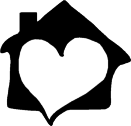 CAC Nondiscrimination PolicyThis policy states SENMCAC’s position on discrimination of services. This policy applies to all SENMCAC employees, volunteers, members, clients, and contractors.SENMCAC follows an equal opportunity employment policy and employs personnel without regard to race, creed, color, ethnicity, national origin, religion, sex, sexual orientation, gender expression, age, physical or mental ability, veteran status, military obligations, and marital status.This policy also applies to internal promotions, training, opportunities for advancement, terminations, outside vendors, members and customers, service clients, use of contractors and consultants, and dealings with the general public.The SENMCAC designated person for issues concerning Affirmative Action/Equal Employment Opportunity is Zelma LopezExecutive DirectorPO Box 1441Carlsbad, NM 88221575-200-3929cac@senmcac.com